Aufgabe „Ein Komponist wird vorgestellt“(Schuljahrgang 4)Teilaufgabe 1Lege auf deinem Computer einen Ordner „Komponisten“ anFinde im Internet in einem Kinderlexikon Informationen zu einem ausgewählten Komponisten und setze ein Lesezeichen für die Fundstelle.1.3	Notiere zu deinem ausgewählten Komponisten Informationen:		a)	Lebensstationen (Geburtsort und Datum, eine Wirkungsstätte, Sterbeort und Datum)		b)	drei wichtige Werke		c)	Interessantes aus seinem LebenKopiere aus dem Lexikon ein Porträt des Komponisten und füge es in deinen Ordner ein. Notiere die Quelle des Porträts.Oder fotografiere selbst, wenn es in deinem Heimatort ein Denkmal oder Bild des Komponisten gibt.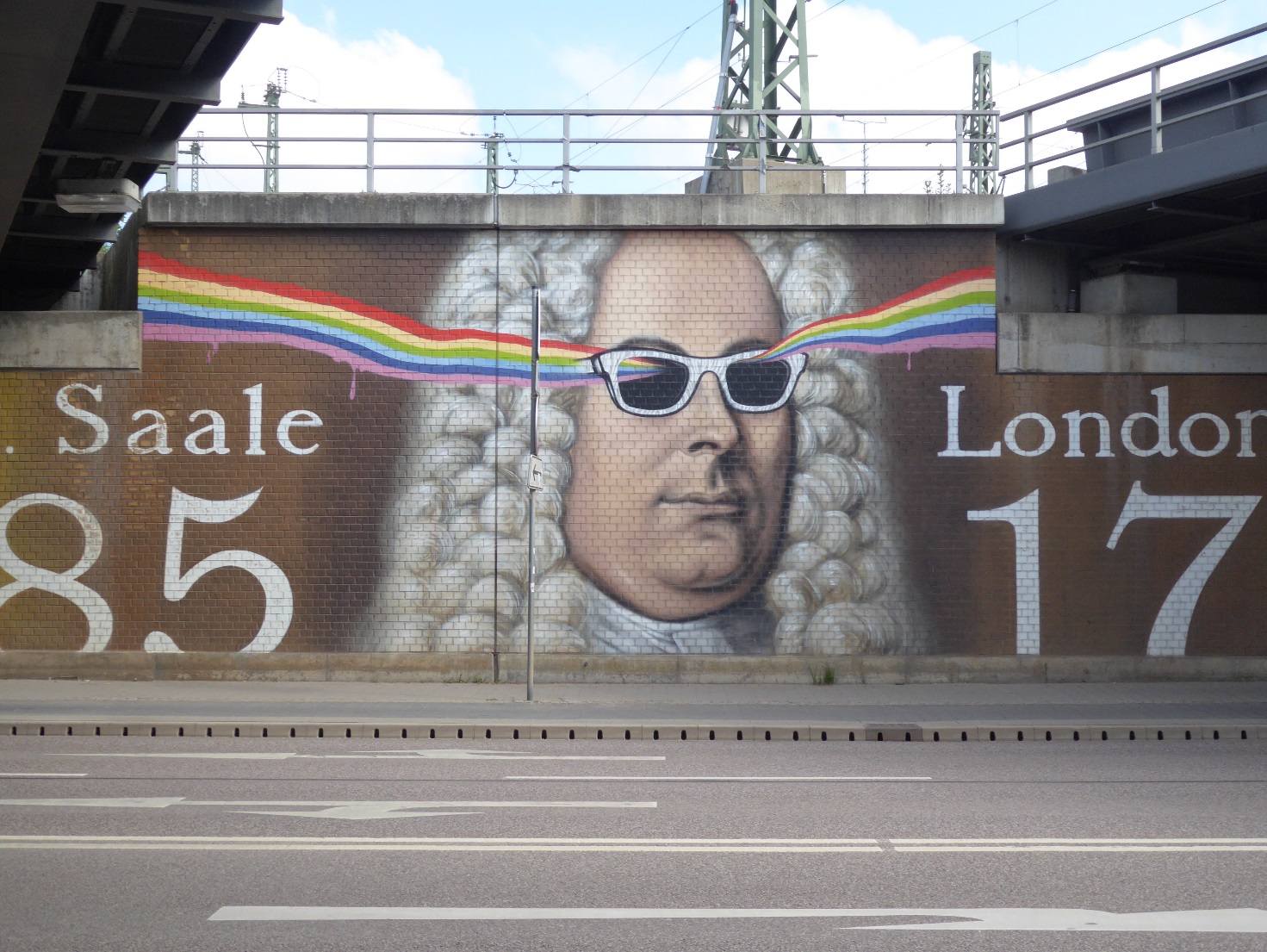 Teilaufgabe 22.1	Erstelle einen Plan für dein Lernplakat, der enthalten muss:	a) Name des Komponisten	b) Lebensdaten des Komponisten	c) ein Porträt	d) drei wichtige Werke	e) Interessantes aus seinem Leben2.2 	Schreibe die Texte für dein Plakat: 	A	in Schönschrift auf Zeichenkarton	B	in eine Textdatei auf deinem Computer	C	in einem Grafikprogramm auf deinem Computer2.3	Gestalte ein Lernplakat, das auch wie ein Steckbrief aussehen kann:	A	auf Zeichenkarton, indem du die Texte und das Porträt sauber ausschneidest, übersichtlich anordnest und gerade aufklebst.	B	als Text-Datei, in der du Überschrift, Textfelder und das Porträt übersichtlich anordnest und speicherst.	C	als Grafikdatei, in der du Überschrift, Textfelder und das Porträt übersichtlich anordnest und speicherst.2.4	Präsentiert die Ergebnisse und wertet die Gestaltungsvarianten gemeinsam aus.		